Bangladesh Medical Association (BMA)List of Life Member-603. BMA Barguna BranchSl NoVoter NoVoter Details1Voter NoLM-0300001No ImageDR. MIZANUR RAHMANF/Name: M/Name: BM & DC Reg. No: NID: Cell: Address: Blood Group: TRANSFERED to BMA Dhaka CityLM-14055432Voter NoLM-0300002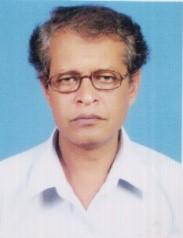 DR. MD. ABDUL KHALEQUEF/Name: Abdul Ghani HowladerM/Name: Achia KhatunBM & DC Reg. No: 12482NID: Cell: 01726736051Address: Blood Group: A+3Voter NoLM-0300003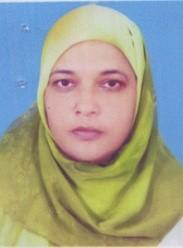 DR. MST. MAHMUDAF/Name: Abdul Majid MiaM/Name: Mst. Hamida BegumBM & DC Reg. No: 22032NID: Cell: 01730161212Address: Sher -E- Bangla Road, BargunaBlood Group: 4Voter NoLM-0300004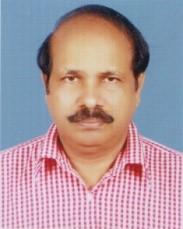 DR. MD. RUSTUM ALIF/Name: Late Elem Uddin SardarM/Name: Late Barujan BibiBM & DC Reg. No: 15353NID: Cell: 01191434213Address: Lhanta Bhaban, Bazar Road BargunaBlood Group: 5Voter NoLM-0300005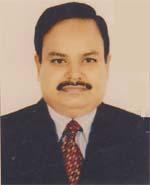 DR. MD. AKBAR HOSSAIN.F/Name: Md. Isahaque Hossain Miah.M/Name: Mst. Zobaida Isahaque.BM & DC Reg. No: 19834NID: 0422807116851Cell: 01711119803Address: ASST. PROF ,DEPT OF OBSI GYNAE SBMC BARISAL.Blood Group: AB+6Voter NoLM-0300006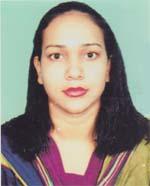 DR. SARMIN AKHTER.F/Name: Md. Ashraf Ali .M/Name: Mrs, Rahima BegumBM & DC Reg. No: 46454NID: 19830695112191804Cell: 01712731321Address: 7/D, DOCTORS QUARTERS ,SBMCH, BARISAL.Blood Group: B+